ПРЕОБРАЖЕЊЕТропaрь, глaсъ з7:Преwбрази1лсz є3си2 на горЁ, хrтE б9е, показaвый ў§никHмътвои6мъ слaву твою2, ћкоже можaху: да возсіsетъ и3 нaмъгрBшнымъ свётъ тв0й присносyщный, моли1твами бцdы,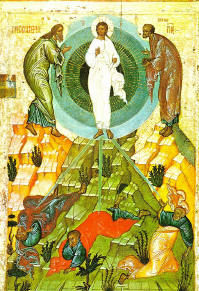 свэтодaвче, слaва тебЁ.Преобразио си се на гори, Христе Боже,показавши ученицима својим славу своју,колико су могли (да виде).Нека засија и нама грешнима, светлост твоја вечна, молитвама Богородице,светлодавче, слава Теби.Једнога дана, треће године Своје проповеди на земљи, Исус поведе апостоле Петра, Јакова и Јована и изађе са њима на гору Тавор да се моли Богу. Док се молио, Његово лице се измени и засија као сунце, а хаљине Његове постадоше сјајне и беле као снег. Тако се Он преобрази пред њима и показа деоСвоје божанске славе. Поред Христа указаше се Мојсије и Илија и разговараху с Њим о смрти која Га чека у Јерусалиму.Затим се спусти један сјајан облак и заклони их: „и гле, глас из облака који говори: Ово је Син мој љубљени, који је по мојој вољи; Њега слушајте“ (Мт. 17,5).Када апостоли чуше глас Божији, уплашише се и падоше лицем на земљу. Исус им приђе, додирну их и рече: „устаните и не бојте се!“ (Мт. 17,7). Када подигоше очи, облака више није било. Видеше Самог Исуса Који је опет имао Свој обичан изглед. И сиђоше са горе.На гори Тавору, као и на реци Јордану три године раније, Бог Отац потврђује да је Исус Син Божији. такође, појављивање двојице старозаветних пророка, Мојсија и Илије као Исусових слугу, разбија јеврејску заблуду да је Исус неки од старозаветних пророка (Илија, Јеремија...), већ се Он овим представља као Цар над пророцима. Овим је Господ хтео да ојача веру својих ученика како у наступајућим данима Његовог страдања не би не би отпали од Њега.Он није повео све апостоле, већ само тројицу најљубљенијих, зато што је знао да ће га Јуда издати, те зато није био достојан да види Божанску славу Христову, а опет није хтео да га остави самог под гором да не би касније тиме правдао своје издајство.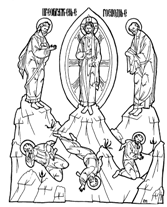 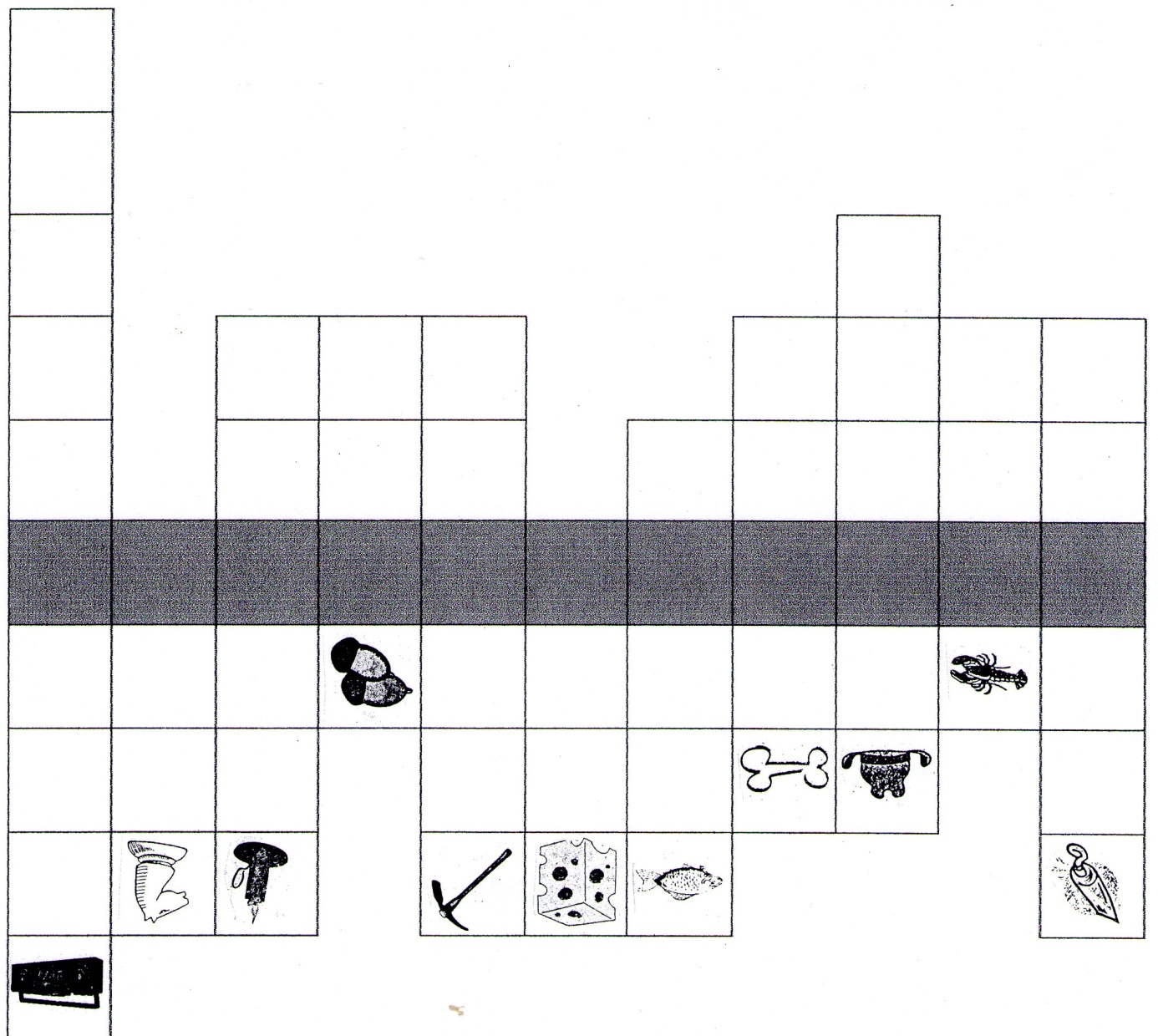 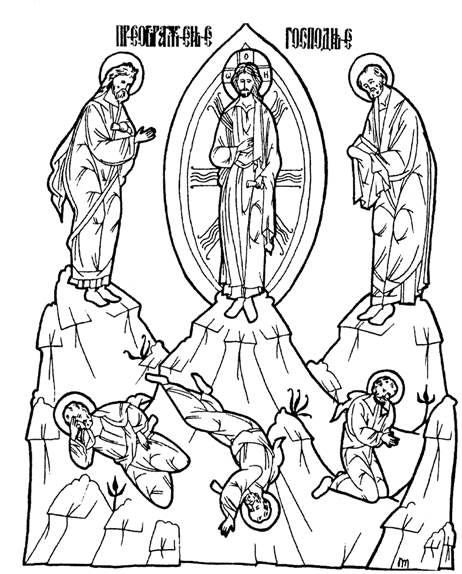 